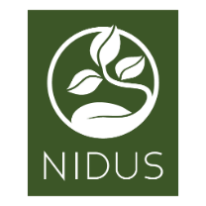 APPLICANT INFORMATIONACADEMIC RANK, DEGREE, AND YEARS RECEIVEDPlease indicate your terminal degree (MD, PharmD, PhD or other doctoral degree) and year received.Please indicate your academic rank (postdoc, instructor, assistant professor, associate professor, etc.)         and number of years at that rank. MENTORSHIPDo you have a mentor who will assist you with your research in delirium?       YES	 NOIf yes, provide your mentor’s name, discipline, title(s), and institutional affiliation.   FUNDINGPlease list any active research funding:Name:	  											        Title of grant:								     			        Role PI/Co-PI:  										                       Funding agency:  			                                                                                                              Years of funding:  										        Relationship to delirium research:							           	       Name:	  											        Title of grant:								     			        Role PI/Co-PI:  										                       Funding agency:  			                                                                                                              Years of funding:  										        Relationship to delirium research:							          	        Name:	  											        Title of grant:								     			        Role PI/Co-PI:  										                       Funding agency:  			                                                                                                              Years of funding:  										        Relationship to delirium research:							          	        Name:	  											        Title of grant:								     			        Role PI/Co-PI:  										                       Funding agency:  			                                                                                                              Years of funding:  										        Relationship to delirium research:							          	         TRAVEL AWARD AND NEEDS-BASED ACCOMMODATIONSThere are a limited number of travel awards available to Boot Camp attendees.Would you like to be considered for a travel award?	 YES	 NOIf you are not awarded a travel grant, will you still be able to attend? 		              YES         NONeeds-based accommodations relate to a participant’s accessibility in the hotel or meeting rooms, child or adult care, assistive devices, or other considerations that enable applicants to successfully attend and participate in the Boot Camp.  	 Would you like us to contact you to discuss needs-based accommodations                                                                    that would enable you to successfully participate in Boot Camp?GENDER, RACE, ETHNICITY, SOCIOECONOMIC BACKGROUND AND ADA The U.S. Congress in their annual funding requests requires federally funded agencies, like the NIH, to show how their agencies, programs and grants, serve people who are underrepresented among medical researchers. This ensures programs reflect agency values, and benefit all medical researchers across their career. Please indicate your gender:Male	□ Female	□ Prefer not to disclosePlease indicate your preferred pronouns:	□ He/Him	□ She/Her     □ They/Them  □ Ze/Hir     □ No Pronouns - Use My NamePlease choose one or more races that you consider yourself to be:Hispanic/LatinxAmerican IndianAlaskan Native: indigenousAsianCentral AsianEast Asian                                       Southeast AsianSouth Asian Black/African AmericanMiddle EasternNative Hawaiian: indigenousPacific Islander: indigenousCaucasianOther, specify:Prefer not to respondSocioeconomic Background and medical conditions that qualify for needs-based accommodations under the Americans with Disabilities Act (ADA), are associated with inequalities that reduce access to opportunities and impede advancement across a lifespan.  Providing such information ensures programs reflect agency values and benefit all medical researchers.Please indicate if 0 to 1, or 2 or more of the following have applied to you at any point in your life:0 or 1 apply2 or more applyPrefer not to respondWere without a homeWere in the child foster care systemWere eligible for Free/Reduced Lunch ProgramParents/legal guardians without a college degreeWere eligible for Federal Pell grantsReceived support from Special Supplemental Nutrition Program for Women, or for Infants and Children (WIC) Lived in an area eligible for a federal Rural Health Grant Please indicate if you have an eligible medical condition that qualifies for needs-based accommodations:Yes this appliesNo, this does not applyPrefer not to respondFirst  Middle Initial.  Last, DegreesUniversity/Hospital Name:Division/Unit:Institute/Center: Preferred EmailPrimary Mentor: Name, University/HospitalTitle: Begin Typing HereBegin Typing HerePrior Research Training: 	Begin typing hereResearch accomplishments related to delirium, aging, and/or cognition: 	Begin typing hereCareer Plans related to delirium, aging, and/or cognition: 	Begin typing hereGoals for attending the NIDUS Delirium Boot Camp: 	Begin typing hereInclude a standard research abstract only as in the sample below.  No other data should be includedTitle: Social Determinants of Health, Delirium and Post-ICU Psychological HealthAbstract:Depression, anxiety, and post-traumatic stress disorder (PTSD) are important psychological health (PH) issuesafter critical illness; PH is an important domain of the post-intensive care syndrome (PICS). The recentMONITOR-IC longitudinal study, led by my co-mentor of this application, found 14% of ICU survivorsexperience one or more new PH in the year following ICU admission. While ICU delirium is strongly associatedwith long-term cognitive impairment (LTCI), its association with post-ICU PH remains unclear. Socialdeterminants of health (SDOH) contribute to ICU utilization and may affect ICU outcome. SDOH areassociated with increased post-ICU LTCI but the mediating role of ICU delirium in this relationship remainsunclear. Using a subgroup of MONITOR-IC patients, our group found no association between four SDOH andeither ICU delirium occurrence or duration. We hypothesize SDOH are associated with increased PH issues 3months after ICU admission and that this relationship is mediated by ICU delirium burden (occurrence orduration). In our planned subgroup analysis of the MONITOR-IC study at one Dutch center, four factors relatedto three Center for Disease Control (CDC) SDOH domains [Social/Community Context (ethnicity); EducationAccess/Quality (educational attainment), and Economic Stability (employment status, monthly income)] will becollected at ICU admission. Well-trained ICU nurses will evaluate patients without coma (RASS=-4 or -5) q8hfor delirium with the CAM-ICU. At three months following ICU admission, patients will be evaluated forsymptoms of anxiety and depression (using the HADS) and PTSD (using the IES-R). Multivariable logisticmodels that account 14 covariables (each potential baseline and ICU delirium and/or post-ICU PH risk factors),will be used to measure the association between each SDOH (n=4) and each compositive or individual PH(n=4). For each individual SDOH-PH association, mediation analysis will be used to estimate the role ofdelirium burden in the relationship. The work will advance current knowledge by investigating the associationsbetween SDOH and post-ICU PH in critically ill adults and how ICU delirium mediates each of theserelationships.Title: Begin typing hereAbstract:Begin typing hereBegin typing hereBegin typing hereBegin typing hereInclude how Boot Camp will contribute to your career plans.Begin typing hereInclude how your proposal will lead to future delirium research Begin typing here Begin typing hereOMB No. 0925-0001 and 0925-0002 (Rev. 10/2021 Approved Through 01/31/2026)BIOGRAPHICAL SKETCHProvide the following information for the Senior/key personnel and other significant contributors.
Follow this format for each person.  DO NOT EXCEED FIVE PAGES.NAME: eRA COMMONS USER NAME (credential, e.g., agency login): POSITION TITLE:EDUCATION/TRAINING (Begin with baccalaureate or other initial professional education, such as nursing, include postdoctoral training and residency training if applicable. Add/delete rows as necessary.)A.	Personal Statement
B.	Positions, Scientific Appointments, and Honors
C.	Contributions to ScienceYour proposed mentor is required to review and provide constructive feedback so applicants can increase the quality, strength and soundness of their abstract, aims and overall proposed research project.Your mentor MUST INCLUDE the following in their letter of support: I have reviewed [applicant name]’s abstract, aims and overall proposal and have actively advised on changes that could increase the quality, strength and soundness of the proposed research.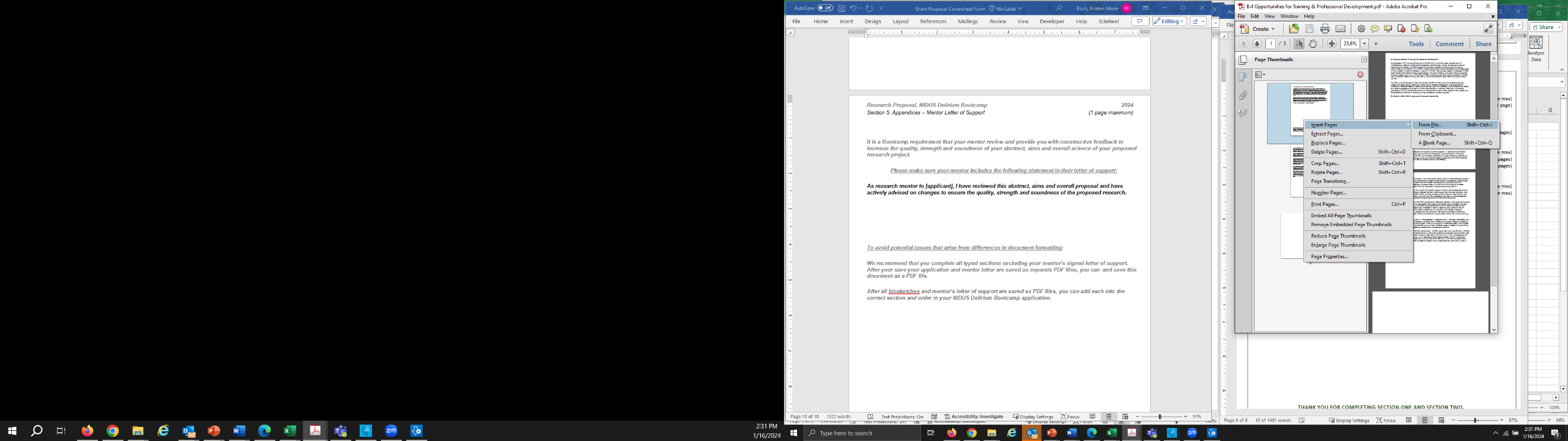 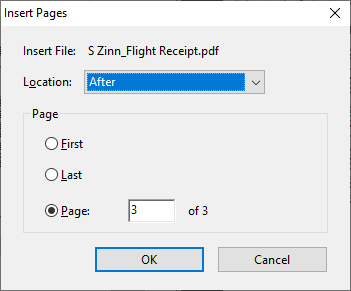 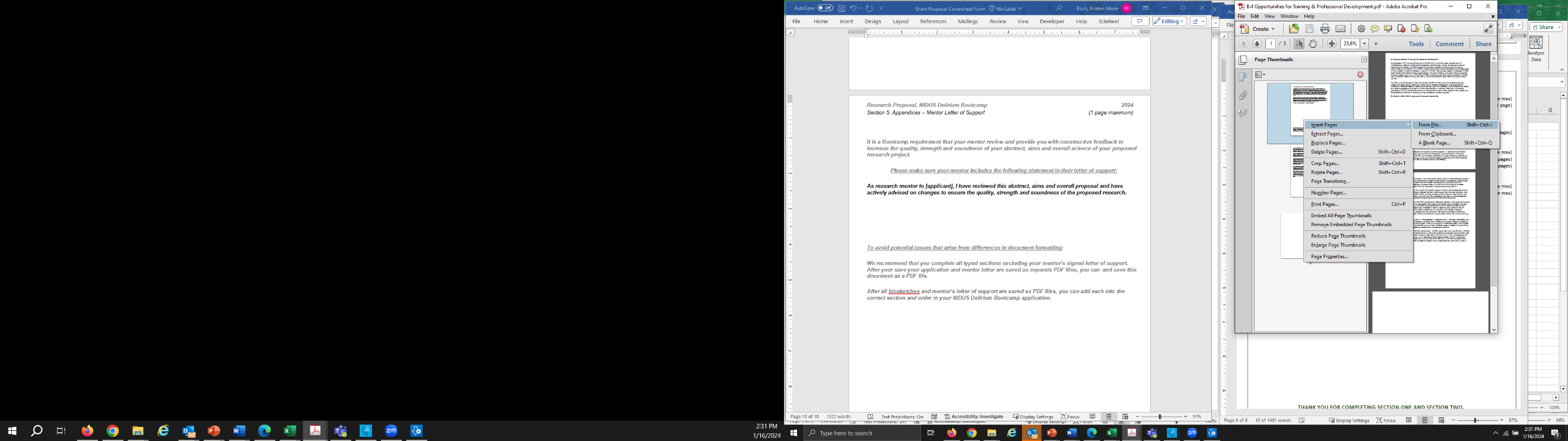 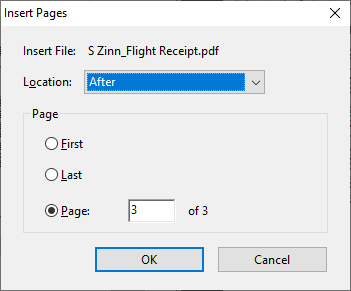 To avoid formatting issues when incorporating other documents into your application we recommend these steps:Complete all typed sections in Part I and Part II of the 2024 application excluding the letter of support Save your Application as a PDF file using the following title:                      Last Name Boot Camp ApplicationSave Letter of Support as a PDF fileOpen your Application PDF fileOpen the Page Thumbnails Scroll down to this page, Section 5: Appendices – Mentor Letter of Support Instruction page and right click on itFrom the pop up menu select:                         Insert Pages, then From File…Find, highlight and select your Letter of Support PDFFrom Insert Pages pop up menu select After for location and type the page number of Section 5: Appendices – Mentor Letter of Support Instruction page  (the page you are reading) and select OKIf you inserted the letter to an incorrect location simply select the letter from the Page Thumbnails and drag it up or downIf needed you can do the same with individual Biosketches.Begin typing hereA specific budget is not required as part of the submission, but we do ask that you submit a budget justification for an approximately $50,000 (direct cost only) budget. Include a description and justification of research team.Begin typing hereInclude specific objectives to be achieved in each quarter.Begin typing hereFirst Name:Last Name:Institution:Department:Division/Unit:Work Address:City/Town:State/Province:Zip/Postal Code:Country:Home Address:City/Town:State/Province:Zip/Postal Code:Country:Email Address:Work Number:Fax Number:Cell Number:At the time of the Boot Camp, I will be living in a foreign country. At the time of the Boot Camp, I will be living in a foreign country. At the time of the Boot Camp, I will be living in a foreign country.  YES    NOIf Yes, please list the country and city where you will be residing:If Yes, please list the country and city where you will be residing:INSTITUTION AND LOCATIONDEGREE(if applicable)Completion DateMM/YYYYFIELD OF STUDY